Author Statements for PublicationA completed form must be hand-signed by all authors. When completed, scan and email to: depeditorial@actamedicaportuguesa.comManuscript ID 16783TitleList of authors (keeping the order in which authors were presented in manuscript’s submission)Corresponding authorE-mailAddressI. Authorship contributionBy signing this document, authors are declaring:Their agreement with the proposed author as corresponding author;Their agreement with the proposed number and order of authors of the manuscript;Their significant contribution to the manuscript in compliance with the Recommendations for the Conduct, Reporting, Editing and Publication of Scholarly work in Medical Journals issued by the International Committee of Medical Journal Editors - ICMJE, namely (please specify each author’s contribution to the manuscript):Date:         02 /07 /2021Authorship contributionName: Contribution:Name: Contribution:Name: Contribution:Name: Contribution:Name: Contribution:II. Authorisation to publishBy signing this document, authors are declaring:Their agreement that the manuscript will be held jointly by Acta Médica Portuguesa and the authors, in case the manuscript is accepted for publication by Acta Médica Portuguesa, and cannot be reproduced, in whole or in part, without previous consent by the editors. These restrictions do not apply to abstracts whether or not presented in scientific meetings.Their agreement with the manuscript being made available electronically as well as in paper by Acta Médica Portuguesa, according to the Creative Commons Attribution License – NonCommercial – NoDerivatives (Notice: this means that authors’ copyright is maintained, as well as any electronic copy, distribution and printing of published manuscripts for non-commercial, academic or individual purposes is allowed, without any permission or payment, provided that the authorship and source are referred; in addition, derivative works licensing is required in similar terms).Date:          02/07/2021Author’s signatures:Name: Professional degree:Signature: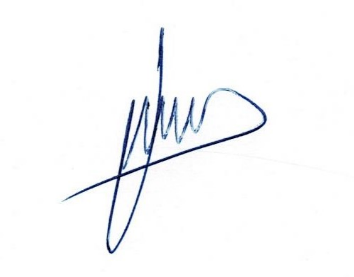 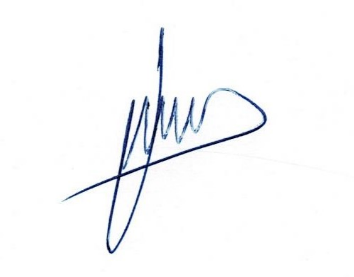 Name: Professional degree:Signature: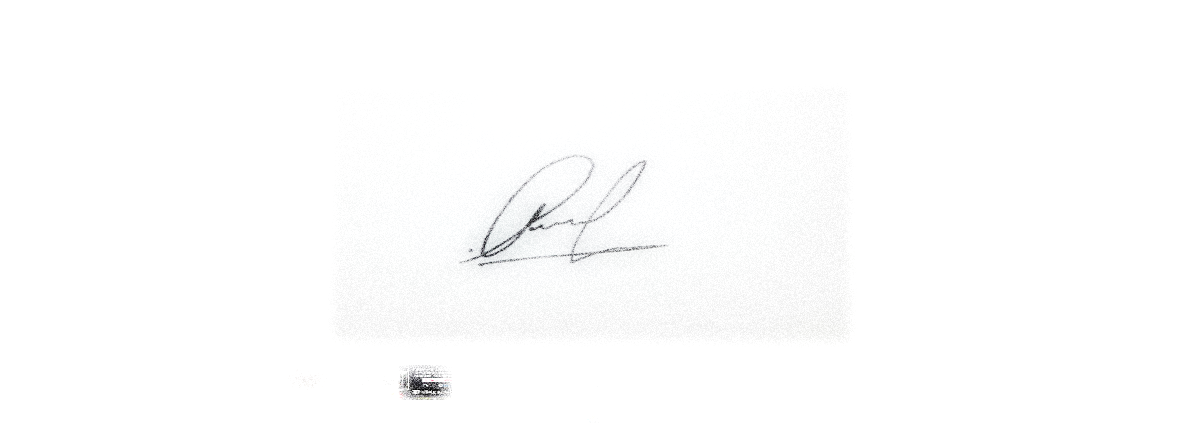 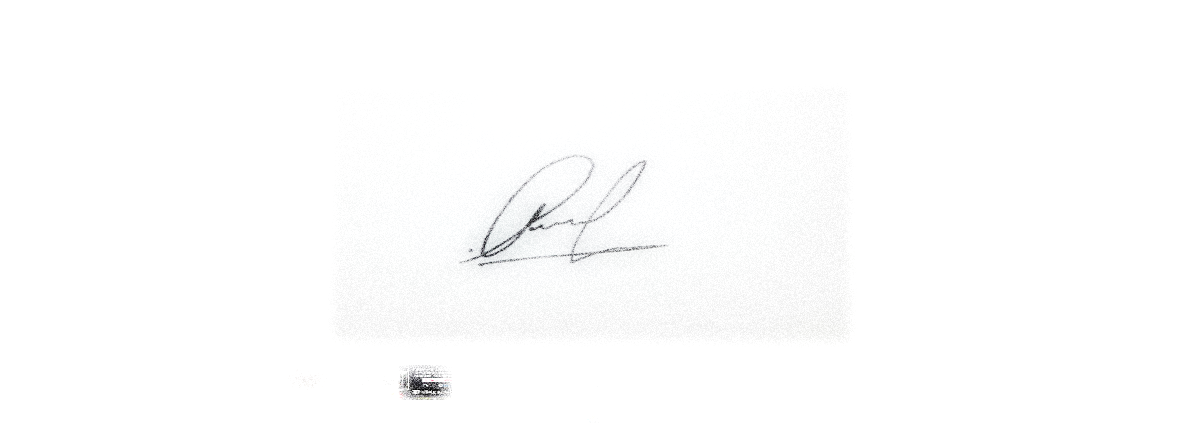 Name: Professional degree:Signature: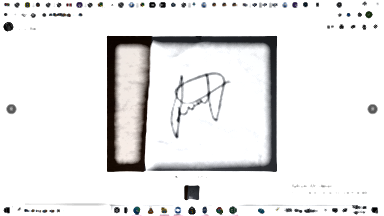 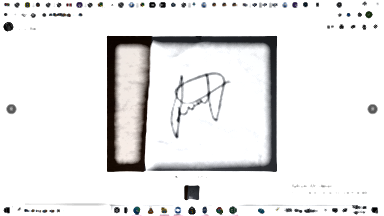 Name: Professional degree:Signature: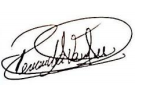 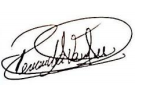 Name: Professional degree:Signature: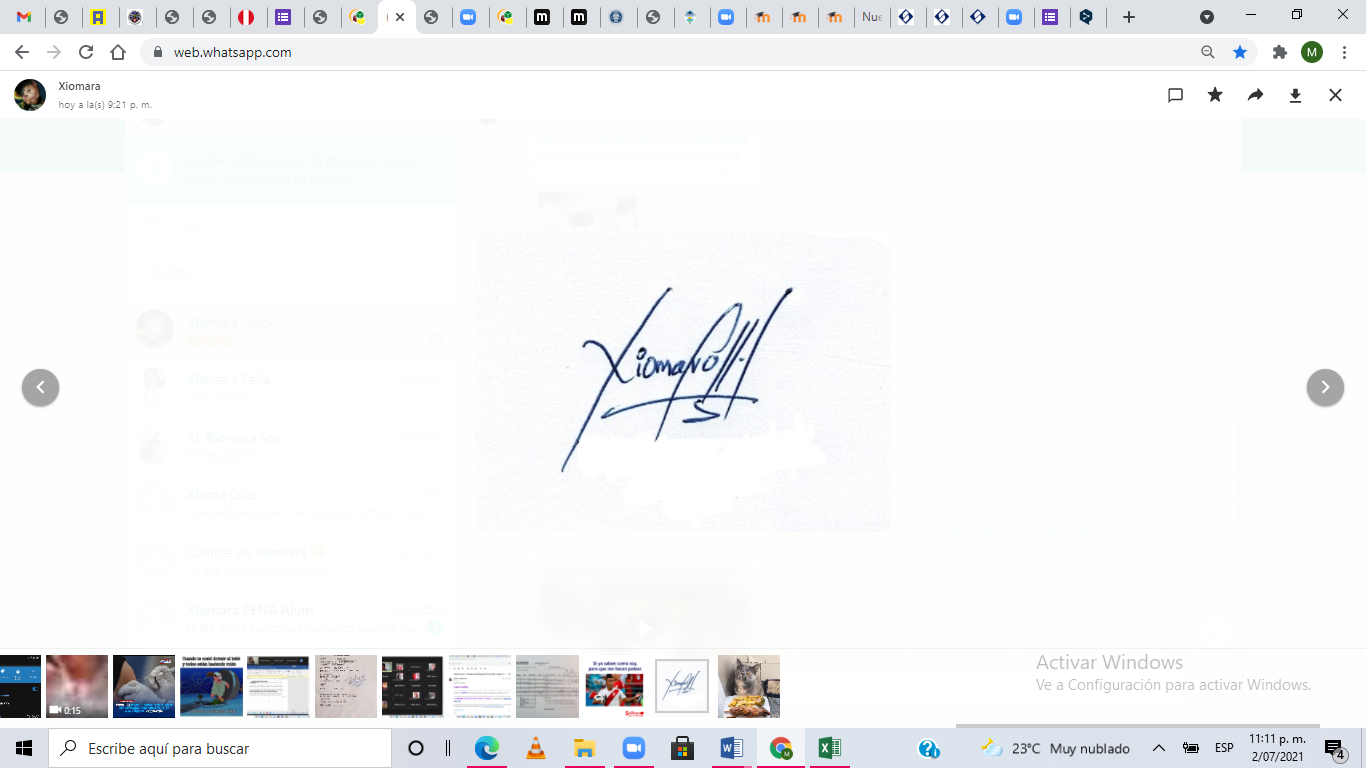 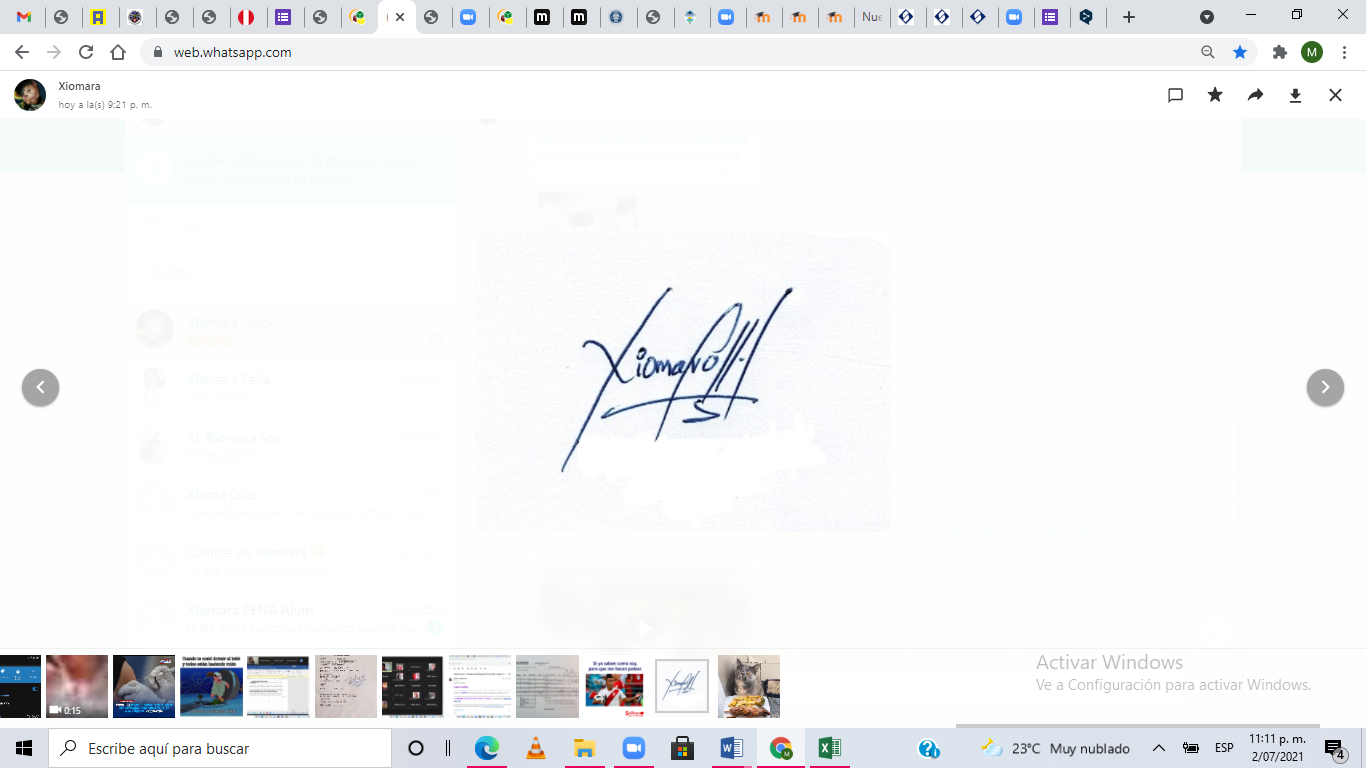 